Work Experience 2024Placements Journal
Work experience can be exciting and nerve wracking at the same time. This journal will help you to plan your journey so it runs smoothly, and then navigate your way around the work place to ensure you get the most out of the experience.There are three stages to this journalStep 1: 	Preparation is key! Find out your travel time, work wear, and know your safety signsStep 2: 	Complete your journal, the mini tasks and interview 2 staff membersStep 3:  	Reflect on your experience and log the skills you’ve gainedYour work experience journey starts here, good luck!Placements profile
Company:What and where is your work experience placement?
Reporting:Who are you reporting to during your work experience? Dates of experience:Start date:                         End date: 	Working hours:From:	am/pm	To:	am/pm dailyLunchtime arrangements:Detail below what your lunchtime arrangements will be e.g. packed lunch, lunch provided by employer, buying lunch etc.Work wear:Detail below if you are required to wear particular clothing for your role. For example, a suit, high visibility jacket, company clothing etc.Will this be provided for you? Travel arrangements:How will you get to your placement? How long will this take? How much will it cost?ProtocolsWhat do you do if…You’re ill? You’re going to be late? You’re concerned about any aspect of your placement? Health and safety:When you start your experience week, you will be informed of any health and safety rules you need to adhere to. You must inform your employer of any medical conditions or health issues you may have, especially if they could affect your ability to undertake certain tasks.Some safety signs explained: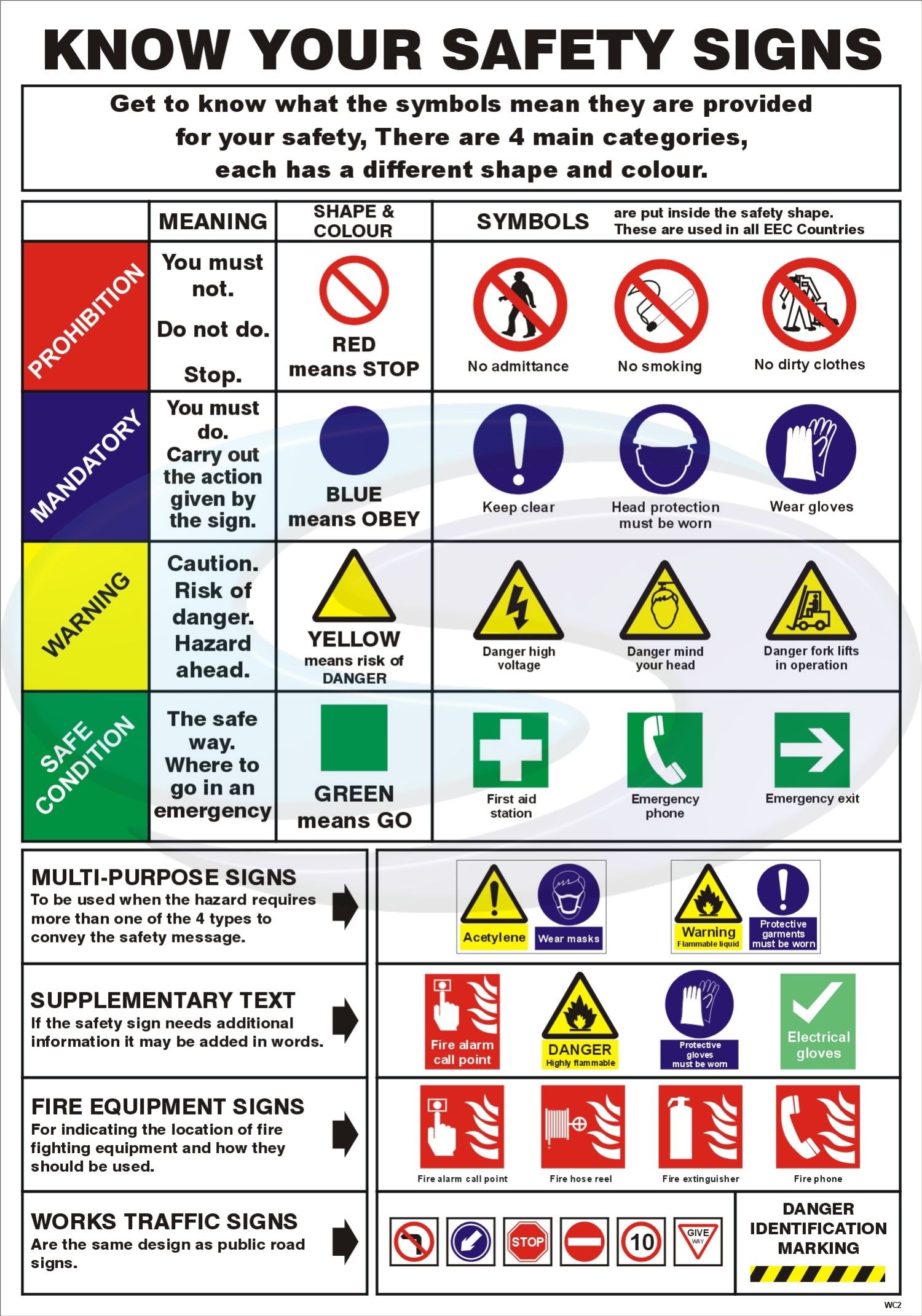 Outcomes from your placementOverall, what do you hope to achieve?What skills would you like to gain and improve? What knowledge you would like to gain? Who can help you to achieve the above? Mini tasks – Week 1Day 1Who did you meet? What was their role? Who did you work with? What did you do? How did you feel? How do you feel about tomorrow? If you could change one thing you did today, what would it have been?Day 2Speak to a manager about their role. Find out the top 3 employability skills they would look for in a potential employee.The top 3 skills are Day 3Summarise your day in five words:Day 4Think of an area of your role you have found challenging this week. What could you do to tackle this challenge?One area I have found challenging is I could tackle this by Day 5Summary of weekWhat was your biggest success of the week? What did you find challenging? How did you deal with this challenge? What skills did you gain from this week? Log the skills you’ve gained and improved in the Skills tool on Unifrog – don’t forget to add examples of how you applied that skill to your role!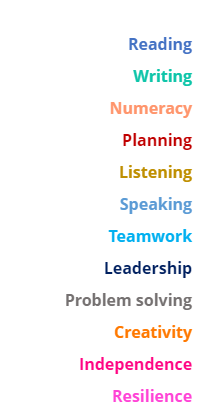 Interviews with an employeeFind a members of staff and interview them to find out more about their responsibilities, daily challenges and skills required for that job.Interview with employee 
What is your job title? What responsibilities do you have? What qualifications does someone need for this job? Did you have to do any further training for the role? Does this training lead to qualifications? How long have you been in this role? How did you apply for it? What skills are needed for it? What is the best part about your role? What do you find most challenging? If you were to give one piece of advice to someone looking to get into your industry, what would it be?Name:Form:Placement: Placement Address:Telephone No: Teacher/Mentor: